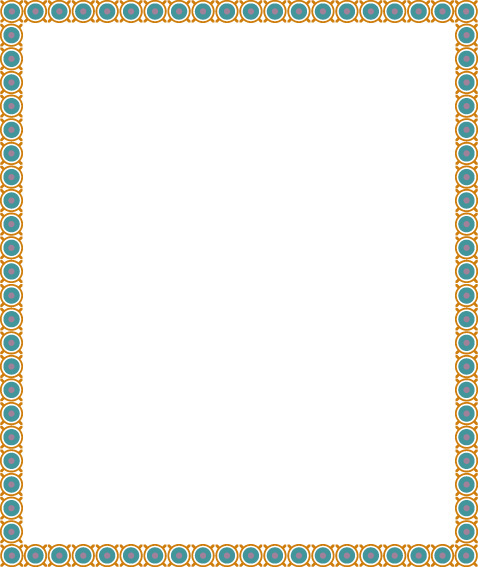 Консультация для родителей«ЧТО ТАКОЕ СТЕП – АЭРОБИКА» 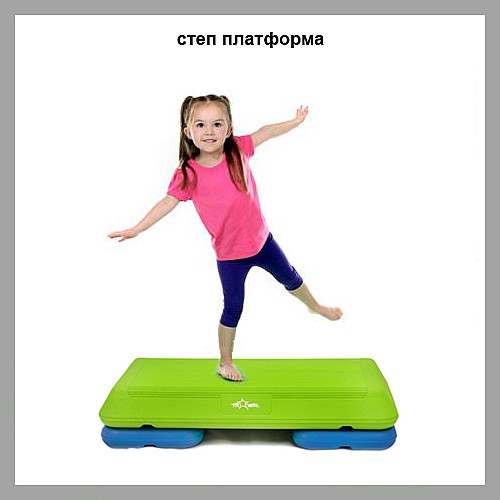 Г. НорильскЕе выполняют под ритмическую музыку и сочетают с движениями различными частями тела (руками, головой). Привлекая эмоциональностью и созвучием современным танцам, степ-аэробика позволяет исключить монотонность в выполнении движений, поддерживает хорошее самочувствие ребенка, его жизненный тонус. Ритмические движения выполняются легко и длительное время не вызывают утомления. Каждый аэробный комплекс ведет к достижению не одного, а нескольких результатов:  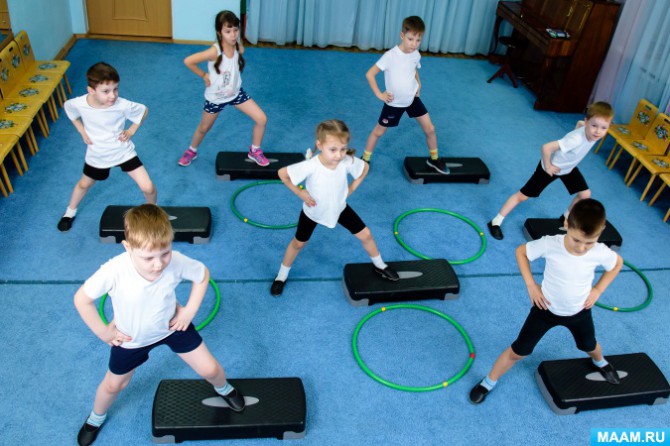 Стать сильным и гибким o Стройным и подтянутым Получить ощущение физического и психического расслабления  Улучшить координацию движений Развить чувство ритма Повысить физическую активность. Упражнения для степ-аэробики подбираются преимущественно циклического характера (в основном, это ходьба), вызывающие активную деятельность кровообращения и дыхания, тренирующие мышцы сердца, усиливающие обменные процессы, простые по своей двигательной структуре. Степ-аэробикой можно заниматься в различных вариантах: В форме занятий оздоровительно-тренирующего характера с детьми старшего дошкольного возраста, продолжительностью 25-30 мин.;Как часть занятия в виде ОРУ с предметами и без; В форме утренней гимнастики, что усиливает ее оздоровительный и эмоциональный эффект;В показательных выступлениях детей на праздниках; Как степ-развлечение. Один комплекс степ-аэробики, как полное занятие, выполняется детьми в течении трех месяцев, некоторые упражнения по мере их усвоения могут изменяться и усложняться.